JPP November 2021 7 days of clopidogrelDr Sharon Rees  @reesprescribe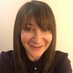 Dr Sharon Rees  @reesprescribeDay 1: While searching for novel anti-inflammatory drugs in the 1980s, the pro-drug #clopidogrel was discovered and launched worldwide as an oral anti-platelet agent in 1998Day 2: Indications include prevention of atherothrombotic events e.g acute & post-MI; AF & percutaneous coronary interventions (PCIs), & as an alternative to aspirin for TIA/ischaemic stroke. Used as an adjunct with aspirin in non-ST segment elevation acute coronary syndrome & PCIs. Prevention maintenance dose is 75mg once daily. Loading doses 300-600mg e.g for percutaneous coronary interventionsDr Sharon Rees  @reesprescribeDay 3: Kinetics; Rapid oral absorption cmax 45-60mins. #clopidogrel is a prodrug & extensive liver metabolism leads to release of the active metabolite. Many enzymes can do 1st step (1A2,2B6,2C19); 2nd step oxidation by enzymes CYP3A4 & 2C19 is required. Excretion 50:50 faecal/renal. T½ of active metabolite 8 hoursDr Sharon Rees  @reesprescribeDay 3(cont) If someone has a CYP2C19 poor metaboliser genotype, then there is a reduced effect/increased risk major CV event when taking #clopidogrel; CYP2C19 polymorphism affects around 2% of Caucasians, 4% of Black populations & 14% of Chinese people; genetic tests are available to guide decisionsDr Sharon Rees  @reesprescribeDay 4: MOA: #clopidogrel is a strong inhibitor of ADP-induced platelet aggregation, via irreversible inactivation of the ADP P2Y12 receptor. This impairs platelet reactivity & amplification of the platelet response. Effect lasts for the lifetime of exposed platelets, approximately 10 daysDr Sharon Rees  @reesprescribeDay 5: #clopidogrel common ADEs include nose bleeds, bruising, GI haemorrhage, diarrhoea, dyspepsia; uncommon/serious include; arthritis, fever, eye bleeding, agranulocytosis, vertigo, DRESS, SJS (not exhaustive). Caution for elderly where there is increased bleeding riskDr Sharon Rees  @reesprescribeDay 6 Drug-drug interactions. Increased risk of bleeding for all anti-coagulants/platelets, NSAIDs, SSRIs. The metabolism process means issues of liver enzyme variations by inducers (increased production of metabolite, so more effect) e.g rifampicin, as well as inhibitors (reduced drug levels) e.g some PPIs, fluconazole, carbamazepine (not exhaustive)Dr Sharon Rees @reesprescribeDay 7: #clopidogrel is the preferred agent post TIA/ischaemic stroke as monotherapy, or combined with dipyridamole or aspirin. The irreversible effect impacts for platelet lifespan, hence drug is usually stopped 7 days pre-surgery, where appropriate, re CVS condition & procedureCPD: in addition to the tweets, read the BNF treatment summary on Antiplatelet drugs, as well as the monograph on clopidogrel. The SPC for clopidogrel contains useful information about undesirable effects and drug interactions, as well as genetic variations and their relevance.https://bnf.nice.org.uk/treatment-summary/antiplatelet-drugs.html https://bnf.nice.org.uk/drug/clopidogrel.htmlhttps://www.medicines.org.uk/emc/product/5207/smpc#grefClopidogrel is a prodrugTRUE or FALSE		The effect of clopidogrel on platelets is reversible, once the drug concentration dropsTRUE or FALSE		Which of the following is true?Clopidogrel cannot be combined with other antiplatelet agents because of the risk of bleedingIt is possible to be allergic to clopidogrel Clopidogrel is not used to manage atrial fibrillationMostly renal excretion means clopidogrel cannot be used in any stage of renal impairment Which of the following is TRUE?Clopidogrel is broken down in the liver by one major step to release the active metaboliteThe clopidogrel metabolite has equal activity to the parent drugOnly one CYP450 family is involved in metabolismThe most important CYP450 family for clopidogrel breakdown is CYP2C19Genetics are important for effective clopidogrel use because if you are a poor metaboliser, you will have higher drug levels and may develop a bleeding complication TRUE or FALSE		Clopidogrel should be used with caution in people who are at increased risk of bleeding, as this drug prolongs bleeding timeTRUE or FALSE	Clopidogrel works on a different platelet communication system to aspirin, which means the drugs can work synergistically TRUE or FALSE		Which of the following is a common side-effect of clopidogrel?BruisingColitisRashThrombotic thrombocytopenic purpura9.Fluconazole is an example of a drug which will inhibit liver enzyme conversion to the active metabolite of clopidogrel and result in reduced drug levels and loss of therapeutic effectTRUE or FALSE		10.The best proton pump inhibitor to use with clopidogrel is omeprazole TRUE or FALSE		